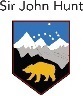 ASSESSMENT / MARKING FEEDBACKTudor SchoolsASSESSMENT / MARKING FEEDBACKTudor Schools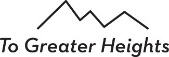 Imagine you are a student at a Tudor Grammar school. You have been asked to prepare an induction leaflet that will be given to all new students starting at the school. (use source A and the key on page 51 to help you)- 2 lessons and homework.When writing your leaflet, remember to include:Information on the sort of lessons they will be doingSome of the rules in place and what to expect if rules are brokenA description of a typical classroomMethods of teaching and learningA guide to the equipment in use(say where the information came from)Extension- why were schools so different in the 1400s?Imagine you are a student at a Tudor Grammar school. You have been asked to prepare an induction leaflet that will be given to all new students starting at the school. (use source A and the key on page 51 to help you)- 2 lessons and homework.When writing your leaflet, remember to include:Information on the sort of lessons they will be doingSome of the rules in place and what to expect if rules are brokenA description of a typical classroomMethods of teaching and learningA guide to the equipment in use(say where the information came from)Extension- why were schools so different in the 1400s?Imagine you are a student at a Tudor Grammar school. You have been asked to prepare an induction leaflet that will be given to all new students starting at the school. (use source A and the key on page 51 to help you)- 2 lessons and homework.When writing your leaflet, remember to include:Information on the sort of lessons they will be doingSome of the rules in place and what to expect if rules are brokenA description of a typical classroomMethods of teaching and learningA guide to the equipment in use(say where the information came from)Extension- why were schools so different in the 1400s?Imagine you are a student at a Tudor Grammar school. You have been asked to prepare an induction leaflet that will be given to all new students starting at the school. (use source A and the key on page 51 to help you)- 2 lessons and homework.When writing your leaflet, remember to include:Information on the sort of lessons they will be doingSome of the rules in place and what to expect if rules are brokenA description of a typical classroomMethods of teaching and learningA guide to the equipment in use(say where the information came from)Extension- why were schools so different in the 1400s?Imagine you are a student at a Tudor Grammar school. You have been asked to prepare an induction leaflet that will be given to all new students starting at the school. (use source A and the key on page 51 to help you)- 2 lessons and homework.When writing your leaflet, remember to include:Information on the sort of lessons they will be doingSome of the rules in place and what to expect if rules are brokenA description of a typical classroomMethods of teaching and learningA guide to the equipment in use(say where the information came from)Extension- why were schools so different in the 1400s?What went well (WWW):I know and understand what schools were like in the 1400s (Level 2)I highlight different ways that school is different from today (level 3) I put together information from different sources to provide evidence for my answers (Level 4) I organise my work to produce a well structured leaflet which answers the main points of school life  (Level 5) I start to evaluate and question why schools were so different in the 1400s (level 6)Other: What went well (WWW):I know and understand what schools were like in the 1400s (Level 2)I highlight different ways that school is different from today (level 3) I put together information from different sources to provide evidence for my answers (Level 4) I organise my work to produce a well structured leaflet which answers the main points of school life  (Level 5) I start to evaluate and question why schools were so different in the 1400s (level 6)Other: Literacy target:(See circled target below)Use capital letters for proper nouns (including I) Correct the mistakes circled.Go back and add in capital letters for the start of sentences.Add punctuation into section marked; use it to break up ideas.Go back and add connectives to organise your ideas (firstly, next…) or to compare ideas (however, whereas…)Correct the spellings circled and rewrite them correctly 5 times.Literacy target:(See circled target below)Use capital letters for proper nouns (including I) Correct the mistakes circled.Go back and add in capital letters for the start of sentences.Add punctuation into section marked; use it to break up ideas.Go back and add connectives to organise your ideas (firstly, next…) or to compare ideas (however, whereas…)Correct the spellings circled and rewrite them correctly 5 times.Literacy target:(See circled target below)Use capital letters for proper nouns (including I) Correct the mistakes circled.Go back and add in capital letters for the start of sentences.Add punctuation into section marked; use it to break up ideas.Go back and add connectives to organise your ideas (firstly, next…) or to compare ideas (however, whereas…)Correct the spellings circled and rewrite them correctly 5 times.Even better if (EBI):I used the assessment criteria to ensure I answered all of the points raised. I used the sources available to provide evidence for my answersI spent more time planning the layout of my leaflet.I explained in more detail the differences and the reason for the differences between schools now and then (1400s)Other comments:Even better if (EBI):I used the assessment criteria to ensure I answered all of the points raised. I used the sources available to provide evidence for my answersI spent more time planning the layout of my leaflet.I explained in more detail the differences and the reason for the differences between schools now and then (1400s)Other comments:Numeracy target:A Numeracy target is not relevant for this piece of work.Numeracy target:A Numeracy target is not relevant for this piece of work.Numeracy target:A Numeracy target is not relevant for this piece of work.Even better if (EBI):I used the assessment criteria to ensure I answered all of the points raised. I used the sources available to provide evidence for my answersI spent more time planning the layout of my leaflet.I explained in more detail the differences and the reason for the differences between schools now and then (1400s)Other comments:Even better if (EBI):I used the assessment criteria to ensure I answered all of the points raised. I used the sources available to provide evidence for my answersI spent more time planning the layout of my leaflet.I explained in more detail the differences and the reason for the differences between schools now and then (1400s)Other comments:Grade/level:Grade/level:Target grade/level:Even better if (EBI):I used the assessment criteria to ensure I answered all of the points raised. I used the sources available to provide evidence for my answersI spent more time planning the layout of my leaflet.I explained in more detail the differences and the reason for the differences between schools now and then (1400s)Other comments:Even better if (EBI):I used the assessment criteria to ensure I answered all of the points raised. I used the sources available to provide evidence for my answersI spent more time planning the layout of my leaflet.I explained in more detail the differences and the reason for the differences between schools now and then (1400s)Other comments:Date:WB 20/6/16Date:WB 20/6/16Vivo:Student reflection: How would you feel if you were made to go to school in the 1400s?Student reflection: How would you feel if you were made to go to school in the 1400s?Student reflection: How would you feel if you were made to go to school in the 1400s?Student reflection: How would you feel if you were made to go to school in the 1400s?Student reflection: How would you feel if you were made to go to school in the 1400s?